Ballythomas National School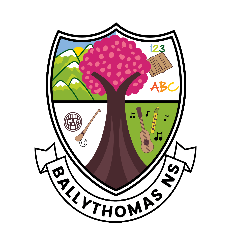 School Closures and Important Dates 2023/2024Term 1August:		All children back on 31st August			(Junior infants only 10 - 12 Wednesday 30th)September:		No Closures		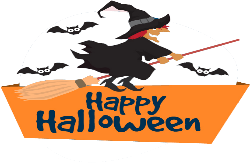 October:		Mid-term Monday 30th October to Friday 3rd NovemberNovember:		See Halloween break above for closures December:		School holidays begin at 12 noon on 22nd December 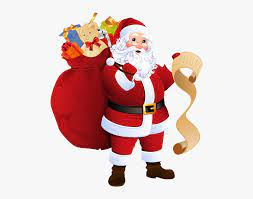 Term 2January:		School re-opens Monday 8th JanuaryFebruary:		St. Brigids Day Monday 5th February			Mid-term 15th & 16th February March:		St. Patricks Day (school closed Monday 18th March)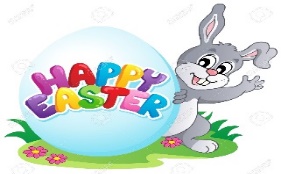 			Easter Holidays begin on 22nd March at 12 noonApril:			School re-opens Monday 8th AprilTerm 3May:			School closed 6th May (Bank holiday)			(school closed 6th – 10th May inclusive)		 	June:			School closed 3rd June			Summer Holidays begin 28th June at 12 noonPlease note these days are subject to change in the event of unforeseen circumstances. 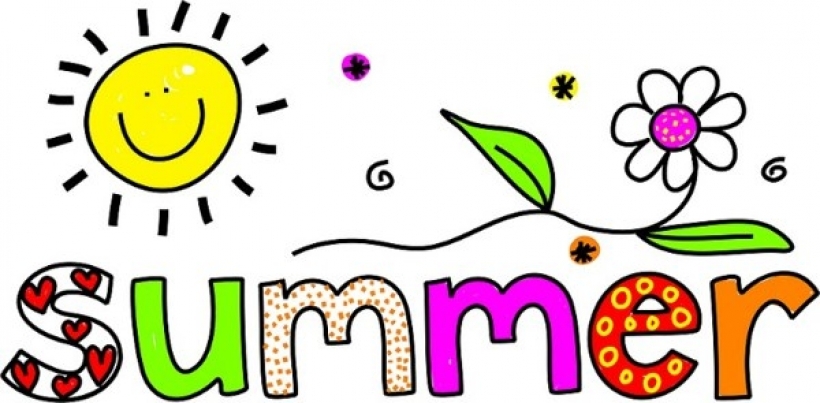 